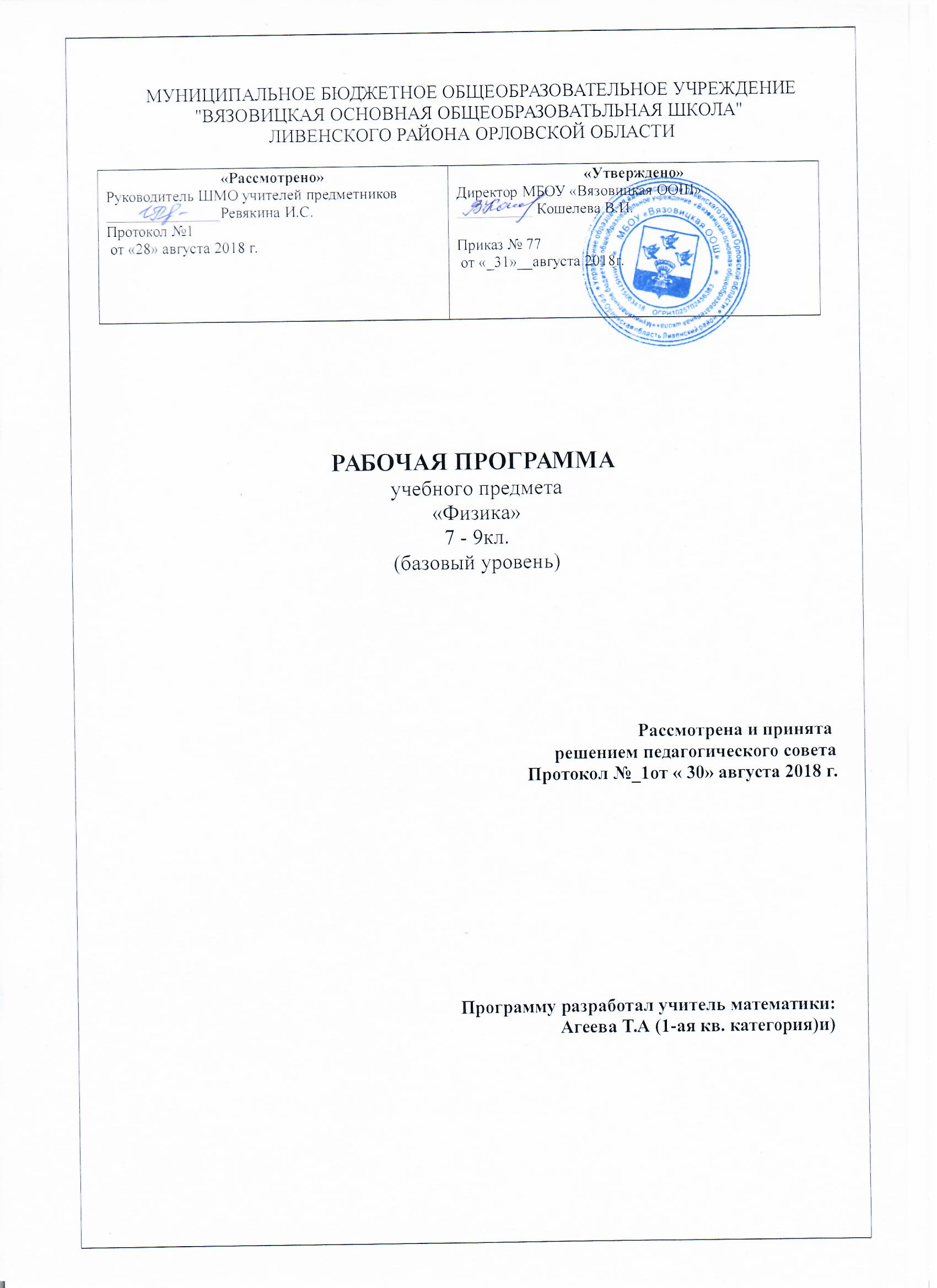 РАБОЧАЯ ПРОГРАММА УЧЕБНОГО ПРЕДМЕТА«Физика»Планируемые результаты освоения учебного предметаЛичностными результатами обучения физике в основной школе являются:Сформированность познавательных интересов на основе развития интеллектуальных и творческих способностей учащихся;Убежденность в возможности познания природы, в необходимости разумного использования достижений науки и технологий для дальнейшего развития человеческого общества, уважение к творцам науки и техники, отношение к физике как элементу общечеловеческой культуры;Самостоятельность в приобретении новых знаний и практических умений;Готовность к выбору жизненного пути в соответствии с собственными интересами и возможностями;Мотивация образовательной деятельности школьников на основе личностно ориентированного подхода;Формирование ценностных отношений друг к другу, учителю, авторам открытий и изобретений, результатам обучения.Метапредметными результатами обучения физике в основной школе являются:Овладение навыками самостоятельного приобретения новых знаний, организации учебной деятельности, постановки целей, планирования, самоконтроля и оценки результатов своей деятельности, умениями предвидеть возможные результаты своих действий;Понимание различий между исходными фактами и гипотезами для их объяснения, теоретическими моделями и реальными объектами, овладение универсальными учебными действиями на примерах гипотез для объяснения известных фактов и экспериментальной проверки выдвигаемых гипотез, разработки теоретических моделей процессов или явлений;Формирование умений воспринимать, перерабатывать и предъявлять информацию в словесной, образной, символической формах, анализировать и перерабатывать полученную информацию в соответствии с поставленными задачами, выделять основное содержание прочитанного текста, находить в нем ответы на поставленные вопросы и излагать его;Приобретение опыта самостоятельного поиска, анализа и отбора информации с использованием различных источников и новых информационных технологий для решения познавательных задач;Развитие монологической и диалогической речи, умения выражать свои мысли и способности выслушивать собеседника, понимать его точку зрения, признавать право другого человека на иное мнение;Освоение приемов действий в нестандартных ситуациях, овладение эвристическими методами решения проблем;Формирование умений работать в группе с выполнением различных социальных ролей, представлять и отстаивать свои взгляды и убеждения, вести дискуссию.Предметные результаты Введение. понимание физических терминов: тело, вещество, материя.умение проводить наблюдения физических явлений; измерять физические величины: расстояние, промежуток времени, температуру;владение экспериментальными методами исследования при определении цены деления прибора и погрешности измерения;понимание роли ученых нашей страны в развитие современной физики и влияние на технический и социальный прогресс.Первоначальные сведения о строении вещества. понимание и способность объяснять физические явления: диффузия, большая сжимаемость газов, малая сжимаемость жидкостей и твердых тел.владение экспериментальными методами исследования при определении размеров малых тел;понимание причин броуновского движения, смачивания и несмачивания тел; различия в молекулярном строении твердых тел, жидкостей и газов;умение пользоваться СИ и переводить единицы измерения физических величин в кратные и дольные единицыумение использовать полученные знания, умения и навыки в повседневной жизни (быт, экология, охрана окружающей среды).Взаимодействие тел. понимание и способность объяснять физические явления: механическое -движение, равномерное и неравномерное движение, инерция, всемирное тяготениеумение измерять скорость, массу, силу, вес, силу трения скольжения, силу трения качения, объем, плотность, тела равнодействующую двух сил, действующих на тело в одну и в противоположные сторонывладение экспериментальными методами исследования в зависимости пройденного пути от времени, удлинения пружины от приложенной силы, силы тяжести тела от массы тела, силы трения скольжения от площади соприкосновения тел и силы нормального давленияпонимание смысла основных физических законов: закон всемирного тяготения, закон Гукавладение способами выполнения расчетов при нахождении: скорости (средней скорости), пути, времени, силы тяжести, веса тела, плотности тела, объема, массы, силы упругости, равнодействующей двух сил, направленных по одной прямой в соответствие с условиями поставленной задачи на основании использования законов физикиумение находить связь между физическими величинами: силой тяжести и массой тела, скорости со временем и путем, плотности тела с его массой и объемом, силой тяжести и весом телаумение переводить физические величины из несистемных в СИ и наоборотпонимание принципов действия динамометра, весов, встречающихся в повседневной жизни, и способов обеспечения безопасности при их использованииумение использовать полученные знания, умения и навыки в повседневной жизни, быту, охране окружающей среды.Давление твердых тел, газов, жидкостей. понимание и способность объяснить физические явления: атмосферное давление, давление жидкостей, газов и твердых тел, плавание тел, воздухоплавание, расположение уровня жидкости в сообщающихся сосудах, существование воздушной оболочки Землю, способы уменьшения и увеличения давленияумение измерять: атмосферное давление, давление жидкости на дно и стенки сосуда, силу Архимедавладение экспериментальными методами исследования зависимости: силы Архимеда от объема вытесненной воды, условий плавания тела в жидкости от действия силы тяжести и силы Архимедапонимание смысла основных физических законов и умение применять их на практике: закон Паскаля, закон Архимедапонимание принципов действия барометра-анероида, манометра, насоса, гидравлического пресса, с которыми человек встречается в повседневной жизни и способов обеспечения безопасности при их использованиивладение способами выполнения расчетов для нахождения давления, давление жидкости на дно и стенки сосуда, силы Архимеда в соответствие с поставленной задачи на основании использования законов физикиумение использовать полученные знания, умения и навыки в повседневной жизни, экологии, быту, охране окружающей среды, технике безопасности.Работа и мощность. Энергия. понимание и способность объяснять физические явления: равновесие тел превращение одного вида механической энергии другойумение измерять: механическую работу, мощность тела, плечо силы, момент силы. КПД, потенциальную и кинетическую энергиювладение экспериментальными методами исследования при определении соотношения сил и плеч, для равновесия рычагапонимание смысла основного физического закона: закон сохранения энергиипонимание принципов действия рычага, блока, наклонной плоскости, с которыми человек встречается в повседневной жизни и способов обеспечения безопасности при их использовании.владение способами выполнения расчетов для нахождения: механической работы, мощности, условия равновесия сил на рычаге, момента силы, КПД, кинетической и потенциальной энергииумение использовать полученные знания, умения и навыки в повседневной жизни, экологии, быту, охране окружающей среды, технике безопасности.Тепловые явления понимание и способность объяснять физические явления: конвекция, излучение, теплопроводность, изменение внутренней энергии тела в результате теплопередачи или работы внешних сил, испарение (конденсация) и плавление (отвердевание) вещества, охлаждение жидкости при испарении, конденсация, кипение, выпадение росыумение измерять: температуру, количество теплоты, удельную теплоемкость вещества, удельную теплоту плавления вещества, удельная теплоту парообразования, влажность воздухавладение экспериментальными методами исследования ависимости относительной влажности воздуха от давления водяного пара, содержащегося в воздухе при данной температуре и давления насыщенного водяного пара: определения удельной теплоемкости веществапонимание принципов действия конденсационного и волосного гигрометров психрометра, двигателя внутреннего сгорания, паровой турбины с которыми человек постоянно встречается в повседневной жизни, и способов обеспечения безопасности при их использованиипонимание смысла закона сохранения и превращения энергии в механических и тепловых процессах и умение применять его на практикеовладение разнообразными способами выполнения расчетов для нахождения удельной теплоемкости, количества теплоты, необходимого для нагревания тела или выделяемого им при охлаждении, удельной теплоты сгорания, удельной теплоты плавления, влажности воздуха, удельной теплоты парообразования и конденсации, КПД теплового двигателя в соответствии с условиями поставленной задачи на основании использования законов физикиумение использовать полученные знания, умения и навыки в повседневной жизни, экологии, быту, охране окружающей среды, технике безопасности.Электрические явления понимание и способность объяснять физические явления: электризация тел, нагревание проводников электрическим током, электрический ток в металлах, электрические явления в позиции строения атома, действия электрического токаумение измерять силу электрического тока, электрическое напряжение, электрический заряд, электрическое сопротивлениевладение экспериментальными методами исследования зависимости силы тока на участке цепи от электрического напряжения, электрического сопротивления проводника от его длины, площади поперечного сечения и материалапонимание смысла закона сохранения электрического заряда, закона Ома для участка цепи. Закона Джоуля-Ленцапонимание принципа действия электроскопа, электрометра, гальванического элемента, аккумулятора, фонарика, реостата, конденсатора, лампы накаливания, с которыми человек сталкивается в повседневной жизни, и способов обеспечения безопасности при их использованиивладение различными способами выполнения расчетов для нахождения силы тока, напряжения, сопротивления при параллельном и последовательном соединении проводников, удельного сопротивления работы и мощности электрического тока, количества теплоты, выделяемого проводником с током, емкости конденсатора, работы электрического поля конденсатора, энергии конденсатораумение использовать полученные знания, умения и навыки в повседневной жизни, экологии, быту, охране окружающей среды, технике безопасности.Электромагнитные явления понимание и способность объяснять физические явления: намагниченность железа и стали, взаимодействие магнитов, взаимодействие проводника с током и магнитной стрелки, действие магнитного поля на проводник с токомвладение экспериментальными методами исследования  зависимости магнитного действия катушки от силы тока в цепиумение использовать полученные знания, умения и навыки в повседневной жизни, экологии, быту, охране окружающей среды, технике безопасности.Световые явления понимание и способность объяснять физические явления: прямолинейное распространения света, образование тени и полутени, отражение и преломление светаумение измерять фокусное расстояние собирающей линзы, оптическую силу линзывладение экспериментальными методами исследования зависимости изображения от расположения лампы на различных расстояниях от линзы, угла отражения от угла падения света на зеркалопонимание смысла основных физических законов и умение применять их на практике: закон отражения и преломления света, закон прямолинейного распространения светаразличать фокус линзы, мнимый фокус и фокусное расстояние линзы, оптическую силу линзы и оптическую ось линзы, собирающую и рассеивающую линзы, изображения, даваемые собирающей и рассеивающей линзойумение использовать полученные знания, умения и навыки в повседневной жизни, экологии, быту, охране окружающей среды , технике безопасности.Законы взаимодействия и движения тел понимание и способность описывать и объяснять физические явления: поступательное движение (назвать отличительный признак), смена дня и ночи на Земле, свободное падение тел. невесомость, движение по окружности с постоянной по модулю скоростью;знание и способность давать определения /описания физических понятий: относительность движения (перечислить, в чём проявляется), геоцентрическая и гелиоцентрическая системы мира; [первая космическая скорость], реактивное движение; физических моделей: материальная точка, система отсчёта, физических величин: перемещение, скорость равномерного прямолинейного движения, мгновенная скорость и ускорение при равноускоренном прямолинейном движении, скорость и центростремительное ускорение при равномерном движении тела по окружности, импульс;понимание смысла основных физических законов: динамики Ньютона, всемирного тяготения, сохранения импульса, сохранения энергии), умение применять их на практике и для решения учебных задач;умение приводить примеры технических устройств и живых организмов, в основе перемещения которых лежит принцип реактивного движения. Знание и умение объяснять устройство и действие космических ракет-носителей;умение использовать полученные знания, умения и навыки в повседневной жизни (быт, экология, охрана здоровья, техника безопасности и др.);умение измерять мгновенную скорость и ускорение при равноускоренном прямолинейном движении, центростремительное ускорение при равномерном движении по окружности.Механическое колебание и волны. Звук понимание и способность описывать и объяснять физические явления: колебания нитяного (математического) и пружинного маятников, резонанс (в т. ч. звуковой), механические волны, длина волны, отражение звука, эхо;знание и способность давать определения физических понятий: свободные колебания, колебательная система, маятник, затухающие колебания, вынужденные колебания, звук и условия его распространения; физических величин: амплитуда, период, частота колебаний, собственная частота колебательной системы, высота, [тембр], громкость звука, скорость звука; физических моделей: [гармонические колебания], математический маятник;владение экспериментальными методами исследования зависимости периода колебаний груза на нити от длины нити.Электромагнитное поле понимание и способность описывать и объяснять физические явления/процессы: электромагнитная индукция, самоиндукция, преломление света, дисперсия света, поглощение и испускание света атомами, возникновение линейчатых спектров излучения и поглощения;умение давать определения / описание физических понятий: магнитное поле, линии магнитной индукции; однородное и неоднородное магнитное поле, магнитный поток, переменный электрический ток, электромагнитное поле, электромагнитные волны, электромагнитные колебания, радиосвязь, видимый свет; физических величин: магнитная индукция, индуктивность, период, частота и амплитуда электромагнитных колебаний, показатели преломления света;знание формулировок, понимание смысла и умение применять закон преломления света и правило Ленца, квантовых постулатов Бора;знание назначения, устройства и принципа действия технических устройств: электромеханический индукционный генератор переменного тока, трансформатор, колебательный контур; детектор, спектроскоп, спектрограф;понимание сути метода спектрального анализа и его возможностей.Строение атома и атомного ядра понимание и способность описывать и объяснять физические явления: радиоактивное излучение, радиоактивность,знание и способность давать определения/описания физических понятий: радиоактивность, альфа-, бета- и гамма-частицы; физических моделей: модели строения атомов, предложенные Д. Д. Томсоном и Э. Резерфордом; физических величин: поглощенная доза излучения, коэффициент качества, эквивалентная доза, период полураспада,умение приводить примеры и объяснять устройство и принцип действия технических устройств и установок (в том числе): счетчик Гейгера, камера Вильсона, пузырьковая камера, ядерный реактор на медленных нейтронах,знание формулировок, понимание смысла и умение применять закон сохранение массового числа, закон сохранения заряда, закон радиоактивного распада, правило смещения, понимание сути экспериментальных методов исследования частиц;Строение и эволюция Вселенной представление о составе, строении, происхождении и возрасте Солнечной системы;умение применять физические законы для объяснения движения планет Солнечной системы,знать, что существенными параметрами, отличающими звёзды от планет, являются их массы и источники энергии (термоядерные реакции в недрах звёзд и радиоактивные в недрах планет);сравнивать физические и орбитальные параметры планет земной группы с соответствующими параметрами планет-гигантов и находить в них общее и различное;объяснять суть эффекта Х. Доплера; формулировать и объяснять суть закона Э. Хаббла, знать, что этот закон явился экспериментальным подтверждением модели нестационарной Вселенной, открытой А. А. Фридманом.Общими предметными результатами изучения курса являются:умение пользоваться методами научного исследования явлений природы: проводить наблюдения, планировать и выполнять эксперименты, обрабатывать измерений, представлять результаты измерений с помощью таблиц, графиков и формул, обнаруживать зависимости между физическими величинами, объяснять результаты и делать выводы, оценивать границы погрешностей результатов измерений;развитие теоретического мышления на основе формирования умений устанавливать факты, различать причины и следствия, использовать физические модели, выдвигать гипотезы, отыскивать и формулировать доказательства выдвинутых гипотез.Содержание учебного предмета 7 класс (68 ч, 2 ч в неделю)Введение (4 часа)Что изучает физика. Наблюдения и опыты. Физические величины. Точность и погрешность измерений. Физика и техника.Лабораторные работыЛ/Р № 1,,Определение цены деления измерительного прибора.Первоначальные сведения о строении вещества (4 часов)Строение вещества. Молекулы. Броуновское движение. Диффузия  в газах, жидкостях и твердых телах. Взаимное притяжение и отталкивание молекул. Агрегатные состояния вещества. Различия в строении веществ.Лабораторные работыЛ/Р№ 2 «Измерение размеров малых тел».Взаимодействие тел (22часов)Механическое движение. Равномерное и неравномерное движение. Скорость. Единицы скорости. Расчет пути и времени движения. Инерция. Взаимодействие тел. Масса тела. Единицы массы. Измерение массы. Плотность вещества. Расчет массы и объема тела по его плотности. Сила. Явление тяготения. Сила тяжести.  Сила тяжести на других планетах. Сила упругости. Закон Гука. Вес тела.. Единицы силы. Связь между силой тяжести и массой тела. Динамометр. Сложение двух сил, направленных вдоль одной прямой. Равнодействующая сил. Сила трения. Трение покоя. Трение в природе и технике.Лабораторные работыЛ/Р№ 3 «Измерение массы тела на рычажных весах»Л/Р№ 4 «Измерение объема тел».Л/Р№ 5 «Определение плотности  твердого тела».Л/Р № 6  «Градуирование пружины и измерение сил динамометром».Л/Р № 7  «Выяснение зависимости силы трения скольжения от площади соприкосновения тел и прижимающей силы»Давление твердых тел, жидкостей и газов (22 часа)Давление. Единицы давления. Способы уменьшения и увеличения давления. Давление газа. Передача давления жидкостями и газами. Закон Паскаля. Давление в жидкости и газе. Расчет давления жидкости на дно и стенки сосуда. Сообщающие сосуды. Вес воздуха. Атмосферное давление. Измерение атмосферного давления. Опыт Торричелли. Барометр-анероид. Атмосферное давление на различных высотах. Манометры. Поршневой жидкостной насос. Гидравлический пресс. Действие жидкости и газа на погруженное в них тело.Архимедова сила. Плавание тел. Лабораторные работыЛ/Р № 8  «Определение выталкивающей  силы, действующей на погруженное в жидкость тело». Л/Р№  9 «Выяснение условий плавания тела в жидкости». Плавание судов. Воздухоплавание. Работа и мощность. Энергия (13 часов)Механическая работа. Единицы работы. Мощность. Единицы мощности. Простые механизмы. Рычаг. Равновесие сил на рычаге. Момент силы. Рычаги в технике, быту и природе. Блоки ,,Золотое правило механики,, Центр тяжести тела. Условия равновесия тел. Коэффициент полезного действия механизма. Энергия. Потенциальная и кинетическая энергия.   Превращение одного вида механической энергии в другой. Лабораторные работыЛ/Р № 10 «Выяснение условия равновесия рычага».Л/Р №  11 «Определение КПД при подъеме тела по наклонной плоскости».Повторение. Обобщение. (3 часа)8 класс (68ч, 2 ч в неделю)Тепловые явления (23 часов)Тепловое движение. Температура. Внутренняя энергия. Способы изменения внутренней энергии тела. Теплопроводностью. Конвекция. Излучение. Количество теплоты. Единицы. Удельная теплоемкость. Расчет количества теплоты, необходимого для нагревания тела или выделяемого при охлаждении. Энергия топлива. Удельная теплота сгорания.Закон сохранения и превращения энергии в механических и тепловых процессах.Лабораторные работыЛ/р №1 «Сравнение количества  теплоты при смешивании воды разной температуры»Л/р  №2 «Измерение удельной теплоемкости тв. тела»Агрегатные состояния вещества. Плавление и отвердевание. График. Удельная теплота плавления. Испарение. Насыщенный и ненасыщенный пар. Поглощение и выделение энергии. Кипение. Влажность воздуха. Способы определения влажности воздуха. Удельная теплота парообразования и конденсации. Работа газа и пара при расширении. КПД теплового двигателя. Двигатель внутреннего сгорания. Паровая турбина. Лабораторные работыЛ/р  №3 «Измерение влажности воздуха»Электрические явления. (29 часов) Электризация тел. Электроскоп. Электрическое поле.  Делимость электрического заряда. Электрон. Строение атомов. Объяснение электрических явлений. Проводники, полупроводники и непроводники. Электрический ток. Источники. Электрическая цепь.  Электрический ток в металлах. Действия  электрического тока. Направление электрического тока. Сила тока. Единицы. Амперметр. Электрическое напряжение. Вольтметр. Измерение напряжения.  Зависимость силы тока от напряжения. Электрическое сопротивление. Единицы. Закон Ома для участка цепи. Расчет сопротивления проводника. Удельное сопротивление. Реостаты. Последовательное соединение проводников. Параллельное соединение проводников. Конденсатор. Работа. Мощность. Единицы работы электрического тока, применяемые на практике. Закон Джоуля – Ленца. Лампа накаливания.  Короткое замыкание. Предохранители. Лабораторные работыЛ/р №4 «Сборка электрической цепи и измерение силы тока в ее различных участков».Л/р №5 «Измерение напряжения на различных участках цепи».Л/р №6 «Регулирование силы тока реостатом». Л/р №7 «Измерение сопротивления проводника при помощи амперметра и вольтметра».Л/р №8 «Измерение мощности и работы тока в электрической лампе».Электромагнитные явления. (5 часов)Магнитное поле. Магнитные линии. Магнитное поле катушки с током. Электромагниты. Постоянные магниты. Магнитное поле Земли. Действие магнитного поля на проводник с током. Электрический двигатель.Лабораторные работыЛ/р №9 «Сборка электромагнита и его испытание». Л/р №10 «Изучение электрического двигателя постоянного тока (на модели)Световые явления. (10 часов)Источники света. Распространение света. Отражение света. Закон отражения. Плоское зеркало. Преломление света. Закон преломления света. Линзы. Оптическая сила линзы. Изображения, даваемые линзой.Лабораторные работыЛ/р№11 «Получение изображения при помощи линзы»Повторение и обобщение. (1 час)9 класс (102ч, 23ч в неделю)Законы взаимодействия и движения тел (31 часа)Материальная точка. Система отсчета. 	Перемещение. Скорость прямолинейного равномерного движения. 	Прямолинейное равноускоренное движение: мгновенная скорость, ускорение, перемещение. 	Графики зависимости кинематических величин от времени при равномерном и равноускоренном движении. 	Относительность механического движения. Геоцентрическая и гелиоцентрическая системы мира. 	Инерциальная система отсчета. Первый, второй и третий законы Ньютона. 	Свободное падение. Невесомость. Закон всемирного тяготения. Искусственные спутники Земли. Импульс. Закон сохранения импульса. Реактивное движение. Лабораторные работы1. Исследование равноускоренного движения без начальной скорости.2. Измерение ускорения свободного падения.Механическое колебание и волны. Звук. (17 часов)Колебательное движение. Колебания груза на пружине. Свободные колебания. Колебательная система. Маятник. Амплитуда, период, частота колебаний. 	Превращение энергии при колебательном движении. Затухающие колебания. Вынужденные колебания. Резонанс. 	Распространение колебаний в упругих средах. Поперечные и продольные волны. Длина волны. Связь длины волны со скоростью ее распространения и периодом (частотой). 	Звуковые волны. Скорость звука. Высота, тембр и громкость звука. Эхо. Звуковой резонанс. Лабораторная  работа3. Исследование зависимости периода и частоты свободных колебаний нитяного маятника от длины его нити.Электромагнитное поле. (20 часов)Однородное и неоднородное магнитное поле. 	Направление тока и направление линий его магнитного поля. Правило буравчика. 	Обнаружение магнитного поля. Правило левой руки. 	Индукция магнитного поля. Магнитный поток. Опыты Фарадея. Электромагнитная индукция. Направление индукционного тока. Правило Ленца. Явление самоиндукции. 	Переменный ток. Генератор переменного тока. Преобразования энергии в электрогенераторах. Трансформатор. Передача электрической энергии на расстояние. Электромагнитное поле. Электромагнитные волны. Скорость распространения электромагнитных волн. Влияние электромагнитных излучений на живые организмы. Конденсатор. Колебательный контур. Получение электромагнитных колебаний. Принципы радиосвязи и телевидения. 	Электромагнитная природа света. Преломление света. Показатель преломления. Дисперсия света. Типы оптических спектров. Поглощение и испускание света атомами. Происхождение линейчатых спектров.Лабораторная работа4. Изучение явления электромагнитной индукции.5. Наблюдение сплошного и линейчатых спектров испусканияСтроение атома и атомного ядра. (17 часов)Радиоактивность как свидетельство сложного строения атомов. Альфа-, бета- и гамма-излучения. Опыты Резерфорда. Ядерная модель атома. Радиоактивные превращения атомных ядер. Сохранение зарядового и массового чисел при ядерных реакциях. Методы наблюдения и регистрации частиц в ядерной физике. Протонно-нейтронная модель ядра. Физический смысл зарядового и массового чисел. Энергия связи частиц в ядре. Деление ядер урана. Цепная реакция. Ядерная энергетика. Экологические проблемы работы атомных электростанций. Дозиметрия. Период полураспада. Закон радиоактивного распада. Влияние радиоактивных излучений на живые организмы. Термоядерная реакция. Источники энергии Солнца и звезд. Лабораторные работы	6. Изучение деления ядра атома урана по фотографии треков.7. Оценка периода полураспада находящихся в воздухе продуктов распада газа радона.8. Изучение треков заряженных частиц по готовым фотографиям.Строение и эволюция Вселенной. (11 часов)Состав, строение и происхождение Солнечной системы. Планеты и малые тела Солнечной системы. Строение, излучение и эволюция Солнца и звёзд. Строение и эволюция Вселенной.Повторение и обобщение (6 часов) Таблица тематического распределения количества часов в 7классе:Таблица тематического распределения количества часов в 8 классе:Таблица тематического распределения количества часов в 9 классе:№ п/пРазделы, темыКоличество часов№ п/пРазделы, темыРабочая  программа Введение4Первоначальные сведения о строении вещества4Взаимодействие тел22Давление твердых тел, жидкостей и газов22Работа и мощность. Энергия13Повторение и обобщение3Итого:68№ п/пРазделы, темыКоличество часов№ п/пРазделы, темыРабочая  программа Тепловые явления23Электрические явления29Электромагнитные явления5Световые явления10Повторение и обобщение1Итого:68№ п/пРазделы, темыКоличество часов№ п/пРазделы, темыРабочая  программа Законы взаимодействия и движения тел31Механические колебания и волны. Звук.17Электромагнитное поле20Строение атома и атомного ядра17Строение и эволюция Вселенной11Повторение и обобщение6Резервное время-Итого:102